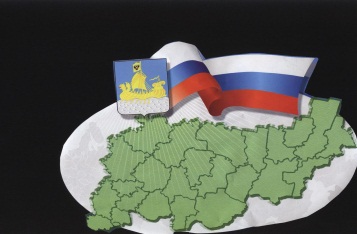                                                           ИНФОРМАЦИОННЫЙ БЮЛЛЕТЕНЬСодержаниеРешение Совета депутатов Сандогорского сельского поселения от 28.06.2019 г. №148 «О внесении изменений и дополнений в решение Совета депутатов «О бюджете МО Сандогорское сельское поселение на 2019 год от 29.12.2018 г. № 129 (ред. от 31.01.2019г. № 132, от 28.02.2019г. № 136, от 29.03.2019 № 139, от 31.05.2019 г. №146)» ………………………………………………………………………………………1Решение Совета депутатов Сандогорского сельского поселения от 28.06.2019 г. №149 «Об утверждении  Проекта Правил выпаса скота и птицы в населенных пунктах Сандогорского сельского поселения Костромского муниципального района Костромской области»………………………………………..9 Решение Совета депутатов Сандогорского сельского поселения от 28.06.2019 г. №150 «О порядке сообщения отдельными категориями лиц о получении подарка в связи с протокольными мероприятиями, служебными командировками и другими официальными мероприятиями, участие в которых связано с исполнением ими служебных (должностных) обязанностей, сдаче и оценке подарка, реализации (выкупе) и зачислении средств, вырученных от его реализации»………………………………………………….11Решение Совета депутатов Сандогорского сельского поселения от 28.06.2019 г. №151 «Об утверждении Положения о старостах сельских населенных пунктов Сандогорского сельского поселения Костромского муниципального района Костромской области»…………………………………………………….15 Распоряжение от 28.06.2019 №9-Р «О назначении публичных слушаний по Проекту Правил выпаса скота и птицы в населенных пунктах Сандогорского сельского поселения»…………………………………………………………………………………19*****СОВЕТ ДЕПУТАТОВ САНДОГОРСКОГО СЕЛЬСКОГО ПОСЕЛЕНИЯКОСТРОМСКОГО МУНИЦИПАЛЬНОГО РАЙОНА КОСТРОМСКОЙ ОБЛАСТИтретий созывРЕШЕНИЕот 28 июня 2019 г. № 148                                                                           с.СандогораО внесении изменений и дополнений в решение Совета депутатов «О бюджете МО Сандогорское сельское поселение на 2019 год» от 29.12.2018 г. № 129 (ред. от 31.01.2019 г. № 132, от 28.02.2019 г. № 136, от 29.03.2019 г. № 139, от 30.04.2019 г. №144, от 31.05.2019 №146)Рассмотрев бюджет Сандогорского сельского поселения на 2019 год, Совет депутатов муниципального образования Сандогорское сельское поселение Костромского муниципального района Костромской областиРЕШИЛ: 1. Внести в решение Совета депутатов муниципального образования Сандогорское сельское поселение № 129 от 29 декабря 2018 года «О бюджете муниципального образования Сандогорское сельское поселение на 2019 год», в редакции от 31.01.2019 г. №132, от 28.02.2019 г. № 136, от 29.03.2019 г. № 139, от 30.04.2019 г. №144, от 31.05.2019 г. №146 следующие изменения:п.1 Решения изложить в следующей редакции:«Утвердить бюджет муниципального образования Сандогорское сельское поселение Костромского муниципального района Костромской области на 2019 год» по доходам в сумме 41 255 046,00 руб., в том числе: объем налоговых доходов в сумме 3 336 951,00руб.,  объем неналоговых доходов в сумме 340 460,00 руб., объем безвозмездных поступлений от других бюджетов бюджетной системы Российской Федерации в сумме 37 577 635,00 руб., и расходам в сумме 41 337 417,00 руб.п.2 Решения изложить в следующей редакции:«Утвердить дефицит бюджета . в сумме 82 371,00 руб.».2. Приложение № 3 «Объем поступления доходов в бюджет Сандогорского сельского поселения на 2018 год», Приложение № 4 «Ведомственная структура, распределение бюджетных ассигнований по разделам, подразделам, целевым статьям и видам расходов классификации расходов бюджета Сандогорского сельского поселения на 2019 год», Приложение № 6 «Источники финансирования дефицита Сандогорского сельского поселения Костромского муниципального района Костромской области на 2019 год» изложить в новой редакции.3. Настоящее решение вступает в силу с момента его опубликования.Заместитель председателя Совета депутатов                                                                                            Сандогорского сельского поселения                                                               Костромского муниципального района                      Костромской области                                                                                  А.П.Бакалкин                                                            Приложение № 3 к решению Совета депутатов Сандогорского сельского поселения от 28.06.2019 г. № 148Приложение № 4 к решению Совета депутатовСандогорского сельского поселения от 28.06.2019 г. № 148Приложение № 6 к решению Совета депутатов Сандогорского сельского поселения от 28.06.2019 г. № 148Источники финансирования дефицита Сандогорского сельского поселения Костромского муниципального района Костромской области на 2019 год*****СОВЕТ ДЕПУТАТОВ САНДОГОРСКОГО СЕЛЬСКОГО ПОСЕЛЕНИЯКОСТРОМСКОГО МУНИЦИПАЛЬНОГО РАЙОНА КОСТРОМСКОЙ ОБЛАСТИтретий созывРЕШЕНИЕот 28 июня 2019 г. № 149                                                                           с.СандогораОб утверждении  Проекта Правил выпаса скота и птицы в населенных пунктах Сандогорского сельского поселенияКостромского муниципального района Костромской областиВ целях упорядочения содержания скота и птицы, обеспечения безопасности людей от неблагоприятного физического, санитарного и психологического воздействия скота и птицы и в соответствии с Законом Костромской области от    20 апреля 2019 года № 536-6-ЗКО «Кодекс Костромской области об административных правонарушениях», с Уставом  муниципального образования Сандогорское сельское поселение Костромского муниципального района Костромской области, Совет депутатов Сандогорского сельского поселения Костромского муниципального района Костромской областиРЕШИЛ:1. Утвердить Проект прилагаемых Правил выпаса скота и птицы в населенных пунктах Сандогорского сельского поселения Костромского муниципального района Костромской области.2. Провести публичные слушания по проекту Правил выпаса скота и птицы в населенных пунктах Сандогорского сельского поселения Костромского муниципального района Костромской области3. Настоящее решение вступает в силу со дня его официального опубликования.Заместитель председателя Совета депутатов                                                                                            Сандогорского сельского поселения                                                                Костромского муниципального района                                                                    Костромской области                                                                              А.П.Бакалкин                                                            ПРОЕКТУтверждены решением Совета депутатовСандогорского сельского поселенияот «___»___________2019 г. №_____ Правила выпаса скота и птицы в населенных пунктахСандогорского сельского поселения Костромского муниципального района Костромской областиГлава 1. Общие положения1. Настоящие Правила устанавливают порядок выпаса скота и птицы в населенных пунктах Сандогорского сельского поселения Костромского муниципального района Костромской области в целях обеспечения рационального использования пастбищ, охраны сельскохозяйственных угодий, посевов и потравы, повреждения и уничтожения домашними животными и птицей.Глава 2. Основные понятия2. В целях настоящих Правил применяется следующие понятия и определения:- скот - крупные рогатые, мелкие рогатые и другие животные, содержащиеся в домашних хозяйствах граждан и хозяйствах субъектов сельскохозяйственных товаропроизводителей и используемые в целях производства животноводческой, молочной, сопутствующей и другой продукции, необходимым условием содержания которых является прогон и выпас (лошади, коровы, овцы, козы и др.);- птица - куры, утки, гуси и пр. 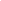 - выпас скота – сбор животных в организованное стадо на отведённых для этого участках и других местах в пределах территории населенных пунктов или за их пределами, прогон животных до места выпаса и пастьба на специально отведенных пастбищах и других земельных участках.Глава 3. Выпас скота и птицы3. Выпас скота и птицы в населенных пунктах Сандогорского сельского поселения Костромского муниципального района Костромской области осуществляется на огороженных пастбищах либо на не огороженных пастбищах на привязи или под надзором собственников скота и птицы или лиц, заключивших с собственниками или уполномоченными собственниками лицами коллективные или индивидуальные договоры на оказание услуг по выпасу скота (далее - пастух).4. Выпас лошадей на пастбищах Сандогорского сельского поселения Костромского муниципального района Костромской области допускается лишь в их стреноженном состоянии.5. Выпас водоплавающей птицы производится только на естественных водоёмах либо на искусственно созданных в пределах личного земельного участка запрудах. Прогон водоплавающей птицы до естественных водоемов и обратно осуществляется под контролем собственника.6. Запрещается безнадзорный выпас скота и птицы на полосах отвода автомобильных дорог общего пользования.7. До начала сезона выпаса скота собственники, в лице уполномоченных представителей, обращаются в органы местного самоуправления, администрацию Костромского муниципального района Костромской области, уполномоченные органы администрации и (или) к руководителям сельскохозяйственных предприятий по вопросу отведения земель, получения разрешения или согласования мест выпаса скота на земельных участках из состава земель сельскохозяйственного назначения, земель населенных пунктов и иных земель, а также (или) в целях заключения договора аренды земельных участков для выпаса скота.8. В целях обеспечения интересов собственников скота, землепользователей и других лиц, права и интересы которых могут быть затронуты в результате безнадзорного выпаса скота, органы местного самоуправления муниципального образования Сандогорское сельское поселение Костромского муниципального района Костромской области оказывают организационно-техническое и правовое содействие и помощь собственникам скота в организации коллективного выпаса, с учётом требований законодательства и традиционных способов выпаса скота.9. Прогон скота к месту выпаса осуществляется их собственниками или пастухами по маршрутам, согласованным или установленным органом местного самоуправления муниципального образования Сандогорское сельское поселение Костромского муниципального района Костромской области10. Коллективный или индивидуальный выпас скота должен осуществляться с соблюдением предельных норм нагрузки на пастбища, которые определяются органом местного самоуправления на основе научной методики их расчёта.Глава 4. Права и обязанности органов местного самоуправления 11. В компетенцию органа местного самоуправления муниципального образования Сандогорское сельское поселение Костромского муниципального района Костромской области входит:1) осуществление контроля в пределах своих полномочий за соблюдением требований законодательства и данных Правил;2) доведение до владельцев скота и птицы информации о правилах содержания животных на территории муниципального образования, в том числе о настоящих Правилах.Глава 5. Права и обязанности владельцев скота и птицы12. Собственники скота и птицы или пастухи обязаны осуществлять постоянный надзор за скотом и птицей в процессе их выпаса на неогороженных территориях, не допуская их перемещение на участки, не предназначенные для этих целей.13. Собственники, которые содержат скот на территории населенного пункта и (или) вне стада, обязаны обеспечить животным стойловое содержание с соблюдением требований санитарных норм.14. Собственники скота и птицы имеют право:1) обращаться в органы местного самоуправления для получения участка для выпаса и прогона скота и птицы;2) вступать в животноводческие товарищества или иные объединения владельцев домашних животных для организации и осуществления выпаса скота;3) осуществлять выпас скота на пастбищах в сроки, указанные в договорах аренды;4) при условии участия в проведении работ по восстановлению лесов, лесоразведению и в проведении других лесохозяйственных работ пользоваться преимуществом на получение участков для выпаса скота;5) пользоваться иными правами, предусмотренными действующим законодательством для владельцев животных в части лесного пользования, связанного с их выпасом.15. Собственники скота и птицы обязаны:1) осуществлять выпас скота в соответствии с настоящими Правилами;2) не допускать порчу и потраву скотом и птицей чужих сенокосов, посевов и иных сельскохозяйственных угодий, повреждение или уничтожение насаждений и других культур;3) сдавать скот пастуху и забирать его из стада в установленных местах сбора, сопровождать его по селитебной территории населенного пункта;4) выполнять условия выпаса, прогона скота и птицы, а также условия договора аренды участка лесного фонда или земельных участков из состава земель иных категорий, предназначенных для выпаса скота.Глава 6. Ответственность собственников скота и птицы16. За несоблюдение настоящих Правил собственники скота и птицы несут административную ответственность.Глава 7. Контроль выполнения Правил17. Контроль за соблюдением Правил осуществляют органы местного самоуправления в рамках полномочий определенных действующим законодательством.*****СОВЕТ ДЕПУТАТОВ САНДОГОРСКОГО СЕЛЬСКОГО ПОСЕЛЕНИЯКОСТРОМСКОГО МУНИЦИПАЛЬНОГО РАЙОНА КОСТРОМСКОЙ ОБЛАСТИтретий созывР Е Ш Е Н И Еот 28 июня 2019 года № 150                                                            с. СандогораО порядке сообщения отдельными категориями лиц о получении подарка в связи с протокольными мероприятиями, служебными командировками и другими официальными мероприятиями, участие в которых связано с исполнением ими служебных (должностных) обязанностей, сдаче и оценке подарка, реализации (выкупе) и зачислении средств, вырученных от его реализацииВ соответствии Постановлением Правительства Российской Федерации от 9 января 2014 года № 10 «О порядке сообщения отдельными категориями лиц о получении подарка в связи с их должностным положением или исполнением ими служебных (должностных) обязанностей, сдачи и оценки подарка, реализации (выкупа) и зачисления средств, вырученных от его реализации», Совет депутатов муниципального образования Сандогорское сельское поселение РЕШИЛ:1. Утвердить Положение о сообщении отдельными категориями лиц о получении подарка в связи с протокольными мероприятиями, служебными командировками и другими официальными мероприятиями, участие в которых связано с исполнением ими служебных (должностных) обязанностей, сдаче и оценке подарка, реализации (выкупе) и зачислении средств, вырученных от его реализации.2. Настоящее решение вступает в силу со дня его официального опубликования.Заместитель председателя Совета депутатов Сандогорского сельского поселенияКостромского муниципального районаКостромской области                                                                       А.П.БакалкинУтверждено Решением Совета депутатов муниципального образованияСандогорское сельское поселениеот « 28 » июня 2019 г. № 150ПОЛОЖЕНИЕо сообщении отдельными категориями лиц о получении подарка в связи с протокольными мероприятиями, служебными командировками и другими официальными мероприятиями, участие в которых связано с исполнением ими служебных (должностных) обязанностей, сдаче и оценке подарка, реализации (выкупе) и зачислении средств, вырученных от его реализации1. Настоящее Положение определяет порядок сообщения лицами, замещающими муниципальные должности и муниципальными служащими (далее – должностное лицо) о получении подарка в связи с протокольными мероприятиями, служебными командировками и другими официальными мероприятиями, участие в которых связано с их должностным положением или исполнением ими служебных (должностных) обязанностей, порядок сдачи и оценки подарка, реализации (выкупа) и зачисления средств, вырученных от его реализации.2. Для целей настоящего Положения используются следующие понятия:«подарок, полученный в связи с протокольными мероприятиями, служебными командировками и другими официальными мероприятиями» - подарок, полученный должностным лицом от физических (юридических) лиц, которые осуществляют дарение исходя из должностного положения одаряемого или исполнения им служебных (должностных) обязанностей, за исключением канцелярских принадлежностей, которые в рамках протокольных мероприятий, служебных командировок и других официальных мероприятий предоставлены каждому участнику указанных мероприятий в целях исполнения им своих служебных (должностных) обязанностей, цветов и ценных подарков, которые вручены в качестве поощрения (награды);«получение подарка в связи с протокольными мероприятиями, служебными командировками и другими официальными мероприятиями, участие в которых связано с исполнением служебных (должностных) обязанностей» - получение должностным лицом лично или через посредника от физических (юридических) лиц подарка в рамках осуществления деятельности, предусмотренной должностным регламентом (должностной инструкцией), а также в связи с исполнением служебных (должностных) обязанностей в случаях, установленных федеральными законами и иными нормативными актами, определяющими особенности правового положения и специфику профессиональной служебной и трудовой деятельности указанных лиц.3. Должностные лица не вправе получать подарки от физических (юридических) лиц в связи с их должностным положением или исполнением ими служебных (должностных) обязанностей, за исключением подарков, полученных в связи с протокольными мероприятиями, служебными командировками и другими официальными мероприятиями, участие в которых связано с исполнением ими служебных (должностных) обязанностей.4. Должностные лица обязаны в порядке, предусмотренном настоящим Положением, уведомлять обо всех случаях получения подарка в связи с протокольными мероприятиями, служебными командировками и другими официальными мероприятиями, участие в которых связано с исполнением ими служебных (должностных) обязанностей орган местного самоуправления, в котором указанные лица проходят муниципальную службу или осуществляют трудовую деятельность.5. Уведомление о получении подарка в связи с протокольными мероприятиями, служебными командировками и другими официальными мероприятиями, участие в которых связано с исполнением служебных (должностных) обязанностей (далее - уведомление), составленное по форме согласно приложению 1 к настоящему Положению, представляется не позднее 3 рабочих дней со дня получения подарка в уполномоченное структурное подразделение муниципального органа, в котором лицо, замещающее муниципальную должность, муниципальный служащий проходят муниципальную службу или осуществляют трудовую деятельность.К уведомлению прилагаются документы (при их наличии), подтверждающие стоимость подарка (кассовый чек, товарный чек, иной документ об оплате (приобретении) подарка).В случае если подарок получен во время служебной командировки, уведомление представляется не позднее 3 рабочих дней со дня возвращения лица, получившего подарок, из служебной командировки.При невозможности подачи уведомления в сроки, указанные в абзацах первом и третьем настоящего пункта, по причине, не зависящей от должностного лица, оно представляется не позднее следующего дня после ее устранения.6. Уведомление составляется в 2 экземплярах, один из которых возвращается лицу, представившему уведомление, с отметкой о регистрации в журнале регистрации уведомлений лиц, замещающих муниципальные должности, и муниципальных служащих о получении подарка в связи с протокольными мероприятиями, служебными командировками и другими официальными мероприятиями, участие в которых связано с исполнением ими служебных (должностных) обязанностей по форме согласно приложению 2 к настоящему Положению (далее - Журнал регистрации уведомлений), другой экземпляр направляется в комиссию по поступлению и выбытию активов органа местного самоуправления, образованную в соответствии с законодательством о бухгалтерском учете (далее - комиссия).Уведомление регистрируется в Журнале регистрации уведомлений в день его поступления.Журнал регистрации уведомлений должен быть прошит, пронумерован и скреплен печатью органа местного самоуправления муниципального образования Сандогорское сельское поселение Костромского муниципального района Костромской области.7. Подарок, стоимость которого подтверждается документами и превышает 3 тыс. рублей либо стоимость которого получившему его муниципальному служащему неизвестна, сдается ответственному лицу уполномоченного структурного подразделения (уполномоченному должностному лицу) органа местного самоуправления наименование муниципального образования Сандогорское сельское поселение Костромского муниципального района Костромской области, которое принимает его на хранение по акту приема-передачи не позднее 5 рабочих дней со дня регистрации уведомления в соответствующем Журнале регистрации уведомлений.Акт приема-передачи составляется одновременно с передачей подарка в двух экземплярах, один из которых передается лицу, сдавшему подарок.8. Подарок, полученный лицом, замещающим муниципальную должность, независимо от его стоимости, подлежит передаче на хранение в порядке, предусмотренном пунктом 7 настоящего Положения.9. До передачи подарка по акту приема-передачи ответственность в соответствии с законодательством Российской Федерации за утрату или повреждение подарка несет лицо, получившее подарок.10. В целях принятия к бухгалтерскому учету подарка в порядке, установленном законодательством Российской Федерации, определение его стоимости проводится на основе рыночной цены, действующей на дату принятия к учету подарка, или цены на аналогичную материальную ценность в сопоставимых условиях с привлечением при необходимости комиссии. Сведения о рыночной цене подтверждаются документально, а при невозможности документального подтверждения - экспертным путем. Подарок возвращается сдавшему его лицу по акту приема-передачи в случае, если его стоимость не превышает 3 тыс. рублей. Акт приема-передачи составляется в двух экземплярах, один из которых передается лицу, сдавшему подарок.11. Уполномоченное структурное подразделение (уполномоченное должностное лицо) органа местного самоуправления муниципального образования Сандогорское сельское поселение Костромского муниципального района Костромской области обеспечивает включение в установленном порядке принятого к бухгалтерскому учету подарка, стоимость которого превышает 3 тыс. рублей, в реестр муниципального имущества муниципального образования Сандогорское сельское поселение Костромского муниципального района Костромской области.12. Должностное лицо, сдавшее подарок, может его выкупить, направив на имя представителя нанимателя (работодателя) соответствующее заявление не позднее двух месяцев со дня сдачи подарка.13. Уполномоченное структурное подразделение (уполномоченное должностное лицо) органа местного самоуправления муниципального образования Сандогорское сельское поселение Костромского муниципального района Костромской области в течение 3 месяцев со дня поступления заявления, указанного в пункте 12 настоящего Положения, организует оценку стоимости подарка для реализации (выкупа) и уведомляет в письменной форме лицо, подавшее заявление, о результатах оценки, после чего в течение месяца заявитель выкупает подарок по установленной в результате оценки стоимости или отказывается от выкупа.14. Подарок, в отношении которого не поступило заявление, указанное в пункте 12 настоящего Положения, может использоваться органом местного самоуправления муниципального образования Сандогорское сельское поселение Костромского муниципального района Костромской области с учетом заключения комиссии о целесообразности использования подарка для обеспечения деятельности органа местного самоуправления.15. В случае нецелесообразности использования подарка руководителем органа местного самоуправления муниципального образования Сандогорское сельское поселение Костромского муниципального района Костромской области принимается решение о реализации подарка и проведении оценки его стоимости для реализации (выкупа), осуществляемой органом местного самоуправления посредством проведения торгов в порядке, предусмотренном законодательством Российской Федерации.16. Оценка стоимости подарка для реализации (выкупа), предусмотренная пунктами 13 и  15 настоящего Положения, осуществляется субъектами оценочной деятельности в соответствии с законодательством Российской Федерации об оценочной деятельности.17. В случае если подарок не выкуплен или не реализован, руководителем органа местного самоуправления муниципального образования Сандогорское сельское поселение Костромского муниципального района Костромской области принимается решение о повторной реализации подарка, либо о его безвозмездной передаче на баланс благотворительной организации, либо о его уничтожении в соответствии с законодательством Российской Федерации.18. Средства, вырученные от реализации (выкупа) подарка, зачисляются в доход бюджета муниципального образования Сандогорское сельское поселение Костромского муниципального района Костромской области в порядке, установленном бюджетным законодательством Российской Федерации.Приложение № 1к Положению о сообщении отдельными категориями лицо получении подарка в связи с протокольными мероприятиями, служебными командировками и другимиофициальными мероприятиями, участие в которых связанос исполнением ими служебных (должностных) обязанностей, сдачеи оценке подарка, реализации (выкупе) и зачислении средств,вырученных от его реализации              ________________________________________(наименование уполномоченного________________________________________структурного подразделения органа местного самоуправления)________________________________________от ______________________________________________________________________________(ф.и.о., занимаемая должность)Уведомление о получении подарка от «__» ________ 20__ г.Извещаю о получении _____________________________________________                                                                    (дата получения)подарка(ов) на  _______________________________________________________                             (наименование протокольного мероприятия, служебной________________________________________________________________________________                           командировки, другого официального мероприятия, место                                                         и дата проведения)------------------------------Приложение: ________________________________________ на _____ листах.                                (наименование документа)Лицо, представившееуведомление         _________  _________________________  "__" ____ 20__ г.                               (подпись)     (расшифровка подписи)Лицо, принявшееуведомление         _________  _________________________  "__" ____ 20__ г.                               (подпись)    (расшифровка подписи)Регистрационный номер в журнале регистрации уведомлений ___________________ "__" _________ 20__ г.-------------------------------<*> Заполняется при наличии документов, подтверждающих стоимость подарка.Приложение № 2к Положению о сообщении отдельными категориями лицо получении подарка в связи с протокольными мероприятиями,служебными командировками и другими официальными мероприятиями, участие в которых связано с исполнением ими служебных (должностных) обязанностей, сдачеи оценке подарка, реализации (выкупе) и зачислении средств, вырученных от его реализацииФОРМАЖУРНАЛрегистрации уведомлений лиц, замещающих муниципальныедолжности, и муниципальных служащих муниципального образованияСандогорское сельское поселение Костромского муниципального района Костромской области ____________________________________________________(наименование органа местного самоуправления)о получении подарка в связи с протокольными мероприятиями,служебными командировками и другими официальнымимероприятиями, участие в которых связано с исполнениемими служебных (должностных) обязанностей--------------------------------<*> - заполняется при наличии документов, подтверждающих стоимость подарка;<**> - заполняется после поступления соответствующего(их) документа(ов) (совершения соответствующего(их) действий).*****СОВЕТ ДЕПУТАТОВ САНДОГОРСКОГО СЕЛЬСКОГО ПОСЕЛЕНИЯКОСТРОМСКОГО МУНИЦИПАЛЬНОГО РАЙОНА КОСТРОМСКОЙ ОБЛАСТИтретий созывР Е Ш Е Н И Еот 28 июня 2019 года № 151                                                                  с. СандогораОб утверждении Положения о старостах сельских населенных пунктов Сандогорского сельского поселенияКостромского муниципального района Костромской областиВ соответствии со статьей 27.1 Федерального закона  от 06.10.2003 года №131-ФЗ «Об общих принципах организации местного самоуправления в Российской Федерации», Законом Костромской области от 27.11.2018 № 476-6-ЗКО «О старостах сельских населенных пунктов в Костромской области», руководствуясь Уставом муниципального образования Сандогорское сельское поселение Костромского муниципального района Костромской области Совет депутатов Сандогорского сельского поселения Костромского муниципального района Костромской области РЕШИЛ:1. Утвердить прилагаемое Положение о старостах сельских населенных пунктов Сандогорского сельского поселения Костромского муниципального района Костромской области .2. Утвердить форму удостоверения старосты сельского населенного пункта Сандогорского сельского поселения Костромского муниципального района Костромской области. 3. Настоящее решение вступает в силу после его официального опубликования.Заместитель председателя Совета депутатов                                                                              Сандогорского сельского поселения                                                           А.П.Бакалкин   Утвержденорешением Совета депутатов Сандогорского сельского поселенияКостромского муниципального районаКостромской областиот «28» июня 2019 г. № 151ПОЛОЖЕНИЕо старостах сельских населенных пунктовСандогорского сельского поселенияКостромского муниципального района Костромской областиОбщие положения1.1. Староста сельского населенного пункта (далее - староста) – представитель населения сельского населенного пункта, наделенный настоящим Положением полномочиями по организации взаимодействия органов местного самоуправления Сандогорского сельского поселения Костромского муниципального района Костромской области и жителей сельского населенного пункта при решении вопросов местного значения в сельском населенном пункте, входящем в состав Сандогорского сельского поселения Костромского муниципального района Костромской области1.2. В своей деятельности староста руководствуется Конституцией Российской Федерации, Федеральным законом от 06.10.2003 №131-ФЗ «Об общих принципах организации местного самоуправления в Российской Федерации» и иными нормативными правовыми актами Российской Федерации, Законом Костромской области от 27.11.2018 № 476-6-ЗКО «О старостах сельских населенных пунктов в Костромской области» и иными нормативными правовыми актами Костромской области, Уставом муниципального образования Сандогорское сельское поселение Костромского муниципального района Костромской области, настоящим Положением и иными нормативно-правовыми актами Сандогорского сельского поселения Костромского муниципального района Костромской области1.3. Деятельность старосты осуществляется на основе принципов законности, добровольности, объективности, открытости и гласности.1.4. Староста осуществляет свою деятельность на территории сельского населенного пункта.Порядок избрания старосты2.1. Староста назначается Советом депутатов Сандогорского сельского поселения Костромского муниципального района Костромской области по представлению схода граждан сельского населенного пункта из числа лиц, проживающих на территории данного сельского населенного пункта и обладающих активным избирательным правом.2.2 Организационная подготовка схода граждан по вопросу выдвижения кандидатуры старосты осуществляется администрацией Сандогорского сельского поселения Костромского муниципального района Костромской области с обязательным участием главы Сандогорского сельского поселения Костромского муниципального района Костромской области (или его представителя) в проведении схода.2.3. Сход граждан по вопросу выдвижения кандидатуры старосты проводится по инициативе не менее одной трети жителей населенного пункта, выраженной в письменном обращении, содержащем предложения по кандидатуре для назначения старостой, в администрацию Сандогорского сельского поселения Костромского муниципального района Костромской области, а также по инициативе органов местного самоуправления Сандогорского сельского поселения Костромского муниципального района Костромской области.2.4. Обращение жителей населенного пункта, содержащее предложение по кандидатуре для назначения старостой, должно содержать фамилию, имя, отчество, контактные данные кандидата, сведения о соответствии кандидата требованиям в возрасте и роде занятий, соответствии кандидата требованиям пунктов 2.10, 2.11, а также сведения, подтверждающие согласие кандидата на назначение старостой.В течение 30 дней с момента поступления инициативы жителей населенного пункта о проведении схода граждан по вопросу выдвижения кандидатуры старосты администрацией Сандогорского сельского поселения Костромского муниципального района Костромской области должно быть принято решение о проведении схода граждан или отказе в проведении схода граждан по вопросу выдвижения кандидатуры старосты.2.5. Основанием для отказа в проведении схода граждан по вопросу выдвижения кандидатуры старосты является:- несоответствие представленного в администрацию Сандогорского сельского поселения Костромского муниципального района Костромской области обращения жителей населенного пункта требованиям пунктов 2.3 и 2.4 настоящего Положения;- принятие сходом граждан соответствующего населенного пункта решения о выдвижении кандидатуры  старосты;- принятие представительным органом Сандогорского сельского поселения Костромского муниципального района Костромской области решения о назначении старосты в соответствующем сельском населенном пункте.2.6. Сведения о месте и времени проведения схода граждан по вопросу выдвижения кандидатуры старосты доводятся администрацией Сандогорского сельского поселения Костромского муниципального района Костромской области до жителей населенного пункта не позднее чем за 15 дней до назначенной даты проведения схода граждан. В течение указанного срока, жители населенного пункта вправе направить в администрацию Сандогорского сельского поселения Костромского муниципального района Костромской области предложения по иным кандидатам для назначения старостой с соблюдением требований, изложенных в пункте 2.4 настоящего Положения. В случае соответствия иных кандидатов требованиям пунктов 2.10, 2.11 настоящего положения, указанные кандидатуры выносятся на рассмотрение назначенного схода граждан.2.7. Сход граждан по вопросу выдвижения кандидатуры старосты является правомочным при участии в нем более половины обладающих избирательным правом жителей населенного пункта. Решение такого схода граждан считается принятым, если за него проголосовало более половины участников схода граждан.В случае, если на сходе граждан представлено несколько кандидатур для назначения старостой, избранным старостой считается кандидат, набравший наибольшее количество голосов.2.8. Кандидатура старосты утверждается  протоколом схода граждан, копия которого направляется для рассмотрения вопроса о назначении старосты в администрацию Сандогорского сельского поселения Костромского муниципального района Костромской области.2.9. Срок полномочий старосты устанавливается Уставом муниципального образования Сандогорское сельское поселение Костромского муниципального района Костромской области.2.10. Старостой может быть назначен гражданин Российской Федерации, достигший возраста 18 лет, проживающий на территории данного населенного пункта Сандогорского сельского поселения Костромского муниципального района Костромской области2.11. Старостой не может быть назначено лицо:1) замещающее государственную должность, должность государственной гражданской службы, муниципальную должность или должность муниципальной службы;2) признанное судом недееспособным или ограниченно дееспособным;3) имеющее непогашенную или неснятую судимость2.12. Староста не является лицом, замещающим государственную должность, должность государственной гражданской службы, муниципальную должность или должность муниципальной службы, не может состоять в трудовых отношениях и иных непосредственно связанных с ними отношениях с органами местного самоуправления.2.13. Старосте в целях подтверждения его полномочий выдается удостоверение по утвержденной форме, форма которого утверждена приложением № 2 к настоящему Положению.Задачи деятельности и полномочия старосты3.1 Основная задача деятельности старосты - организация взаимодействия органов местного самоуправления и жителей сельского населенного пункта при решении вопросов местного значения в сельском населенном пункте.3.2. Староста для решения возложенных на него задач:1) представляет интересы жителей сельского населенного пункта в органах местного самоуправления, в организациях, учреждениях, осуществляющих свою деятельность на территории сельского населенного пункта Сандогорского сельского поселения Костромского муниципального района Костромской области;2) осуществляет свою деятельность путем созыва собраний жителей сельского населенного пункта, проведения встреч с жителями сельского населенного пункта, оказания им помощи в подготовке и направлении их обращений в соответствующие органы государственной власти и органы местного самоуправления;3) организует на добровольных началах участие жителей сельского населенного пункта в работах по благоустройству и озеленению территорий общего пользования, обелисков, памятников, а также информирует органы местного самоуправления о состоянии дорог, водоемов и подъездов к ним, уличного освещения в сельском населенном пункте;4) оказывает содействие органам полиции и народным дружинам в укреплении общественного порядка;5) в случае необходимости информирует органы местного самоуправления Сандогорского сельского поселения Костромского муниципального района Костромской области об инвалидах, одиноких престарелых гражданах, многодетных семьях, детях, оставшихся без попечения родителей, и других жителях сельского населенного пункта, находящихся в трудной жизненной ситуации;6) оказывает содействие органам местного самоуправления Сандогорского сельского поселения Костромского муниципального района Костромской области, органам государственной власти Костромской области в организации проведения сходов граждан, публичных слушаний;7) принимает участие в организации и проведении культурно-массовых, физкультурно-оздоровительных и спортивных мероприятий, а также досуга жителей сельского населенного пункта;8) принимает участие в организации и проведении акарицидных обработок, а также в мероприятиях по борьбе с борщевиком Сосновского на территории сельского населенного пункта;9) принимает участие в организации и проведении мероприятий по обеспечению безопасности людей на водных объектах, включая мероприятия по подготовке мест массового отдыха населения к купальному сезону, на территории сельского населенного пункта Сандогорского сельского поселения Костромского муниципального района Костромской области;10) ставит в известность органы местного самоуправления Сандогорского сельского поселения Костромского муниципального района Костромской области о случаях самовольного строительства и проведения земляных работ, вырубке деревьев на территории сельского населенного пункта;11) оказывает содействие органам местного самоуправления Сандогорского сельского поселения Костромского муниципального района Костромской области в обнародовании муниципальных правовых актов;12) информирует органы местного самоуправления о нарушении требований противопожарных и санитарных правил, содержания мест общего пользования на территории сельского населенного пункта;13) принимает участие в заседаниях Совета депутатов Сандогорского сельского поселения Костромского муниципального района Костромской области и образуемых им комиссиях по вопросам, касающимся жизнеобеспечения сельского населенного пункта.14) взаимодействует с органами территориального общественного самоуправления;15) осуществляет иные полномочия, предусмотренные Федеральным законом от 6 октября 2003 года № 131-ФЗ «Об общих принципах организации местного самоуправления в Российской Федерации», Законом Костромской области от 27.11.2018 № 476-6-ЗКО «О старостах сельских населенных пунктов в Костромской области», Уставом муниципального образования Сандогорское сельское поселение Костромского муниципального района Костромской области.		3.3. Староста ежегодно не позднее 1 февраля года, следующего за отчетным, информирует население, проживающее в соответствующем сельском населенном пункте, и Совет депутатов Сандогорского сельского поселения Костромского муниципального района Костромской области о своей деятельности путем размещения отчета о проведенной работе в официальном печатном издании «Депутатский вестник» и (или) на официальном сайте Сандогорского сельского поселения Костромского муниципального района Костромской области.4. Прекращение полномочий старосты4.1. Полномочия старосты прекращаются по истечении срока его полномочий.4.2. Полномочия старосты прекращаются досрочно по решению Совета депутатов по представлению схода граждан сельского населенного пункта, а также в случаях:а) смерти  б) отставки по собственному желанию;  в) признания судом недееспособным или ограниченно дееспособным;  г) признания судом безвестно отсутствующим или объявления умершим;д) вступления в отношении его в законную силу обвинительного приговора суда;е) выезда за пределы Российской Федерации на постоянное место жительства;ж) прекращения гражданства Российской Федерации, прекращения гражданства иностранного государства - участника международного договора Российской Федерации, в соответствии с которым иностранный гражданин имеет право быть избранным в органы местного самоуправления, приобретения им гражданства иностранного государства либо получения им вида на жительство или иного документа, подтверждающего право на постоянное проживание гражданина Российской Федерации на территории иностранного государства, не являющегося участником международного договора Российской Федерации, в соответствии с которым гражданин Российской Федерации, имеющий гражданство иностранного государства, имеет право быть избранным в органы местного самоуправления.4.3. Сход граждан для рассмотрения вопроса о досрочном прекращении полномочий старосты созывается администрацией Сандогорского сельского поселения Костромского муниципального района Костромской области по инициативе Совета депутатов Сандогорского сельского поселения Костромского муниципального района Костромской области либо по инициативе жителей населенного пункта, выраженной в письменном мотивированном обращении в администрацию Сандогорского сельского поселения Костромского муниципального района Костромской области не менее одной трети граждан, проживающих на территории данного сельского населенного пункта и обладающих избирательным правом, с указанием основания для досрочного прекращения полномочий старосты.Основанием для проведения схода граждан по рассмотрению вопроса о досрочном прекращении полномочий старосты является:- неисполнение старостой полномочий по организации взаимодействия органов местного самоуправления и жителей сельского населенного пункта при решении вопросов местного значения в сельском населенном пункте;- неисполнение старостой установленного пунктом 3.3 настоящего Положения требования по информированию о своей деятельности;- выезд старосты за пределы сельского населенного пункта на постоянное место жительства.4.4. Решение о созыве схода граждан для рассмотрения вопроса о досрочном прекращении полномочий старосты должно быть принято администрацией Сандогорского сельского поселения Костромского муниципального района Костромской области в пятнадцатидневный срок со дня поступления информации, предусмотренной пунктом 4.3 настоящего Положения.Организационная подготовка схода граждан по вопросу о досрочном прекращении полномочий старосты осуществляется администрацией Сандогорского сельского поселения Костромского муниципального района Костромской области.4.5. Сведения о месте и времени проведения схода граждан по вопросу досрочного прекращения полномочий старосты, а также информация об основаниях досрочного прекращения полномочий старосты доводятся администрацией Сандогорского сельского поселения Костромского муниципального района Костромской области до жителей населенного пункта не позднее чем за 5 дней до назначенной даты проведения схода граждан.4.6. Сход граждан по вопросу досрочного прекращения полномочий старосты является правомочным при участии в нем более половины обладающих избирательным правом жителей населенного пункта. Решение такого схода считается принятым, если за него проголосовало более половины участников схода граждан.4.7. Решение схода граждан о досрочном прекращении полномочий старосты утверждается  протоколом схода граждан, копия которого, а также материалы обосновывающие необходимость досрочного прекращения полномочий старосты, направляются для рассмотрения вопроса о досрочном прекращении полномочий старосты в Совет депутатов Сандогорского сельского поселения Костромского муниципального района Костромской области.4.8. Досрочное прекращение полномочий старосты оформляется решением Совета депутатов Сандогорского сельского поселения Костромского муниципального района Костромской области, которое принимается в течение 30 дней со дня поступления в Совет депутатов Сандогорского сельского поселения Костромского муниципального района Костромской области протокола схода граждан и материалов, обосновывающих необходимость досрочного прекращения полномочий старосты, либо сведений, о наличии оснований для досрочного прекращения полномочий старосты, предусмотренных пунктами а) – ж) пункта 4.2. настоящего Положения.5. Финансовые основы и гарантии деятельности старосты 5.1. Старостам устанавливаются следующие гарантии:а) надлежащие условия деятельности, обеспечивающие эффективное осуществление ими своих полномочий (обеспечение услугами связи, бумагой и канцелярскими принадлежностями);б) первоочередной прием руководителями, другими должностными лицами расположенных на территории Сандогорского сельского поселения Костромского муниципального района Костромской области органов местного самоуправления, организаций, подведомственных указанным органам;в) получение нормативных правовых актов, принятых органами государственной власти Костромской области и органами местного самоуправления Сандогорского сельского поселения Костромского муниципального района Костромской области, необходимых для осуществления их полномочий, а также обеспечение документами, другими информационными и справочными материалами, официально распространяемыми органами государственной власти Костромской области и органами местного самоуправления Сандогорского сельского поселения Костромского муниципального района Костромской области.г) предоставление транспортного обслуживания; д) компенсация за использование личного транспорта и возмещение расходов, связанных с его использованием;е) возмещение расходов, связанных с проездом на транспорте общего пользования;ж) возмещение расходов, связанных с участием в мероприятиях, организуемых органами местного самоуправления или органами государственной власти.5.2. Порядок предоставления гарантий, условия и размеры компенсаций, указанных в подпунктах г) - ж) пункта 5.1, устанавливаются постановлением администрации Сандогорского сельского поселения Костромского муниципального района Костромской области.5.3.	Финансирование расходов, связанных с предоставлением гарантий старостам, осуществляется за счет средств бюджета Сандогорского сельского поселения Костромского муниципального района Костромской области.УТВЕРЖДЕНОрешением Совета депутатов Сандогорского сельского поселения Костромского муниципального района Костромской областиот  28 июня 2019 г. № 151ФОРМА УДОСТОВЕРЕНИЕ СТАРОСТЫ*****АДМИНИСТРАЦИЯ САНДОГОРСКОГО СЕЛЬСКОГО ПОСЕЛЕНИЯКОСТРОМСКОГО МУНИЦИПАЛЬНОГО РАЙОНА КОСТРОМСКОЙ ОБЛАСТИРАСПОРЯЖЕНИЕот 28.06. 2019 года  № 9-Р                                                                           с. СандогораВ соответствии с Федеральным законом от 06.10.2003 № 131-ФЗ «Об общих принципах организации местного самоуправления в Российской Федерации», Устава муниципального образования Сандогорское сельское поселение Костромского муниципального района Костромской области, Положением «О порядке организации и проведения публичных слушаний в Сандогорском сельском поселении Костромского муниципального района Костромской области», утвержденным решением Совета депутатов Сандогорского  сельского  поселения Костромского муниципального  района от 05.05.2006 № 14, в соответствии с решением Совета депутатов Сандогорского сельского поселения от 28.06.2019 г.     № 149:1. Назначить на 10.00 час. 19 июля 2019 года проведение публичных слушаний по вопросу рассмотрения Проекта «Правил выпаса скота и птицы в населенных пунктах Сандогорского сельского поселения Костромского муниципального района Костромской области».2. Провести публичные слушания в помещении администрации Сандогорского сельского поселения по адресу: с. Сандогора, ул. Молодежная,  д.7. 3. Утвердить состав оргкомитета по подготовке и проведению публичных слушаний согласно приложению.4. Информацию о проведении публичных слушаний опубликовать в информационном бюллетене «Депутатский вестник».5. Контроль за исполнением распоряжения оставляю за собой.Глава Сандогорского сельского поселения                                     А.А. НургазизовПриложение к  распоряжению администрацииСандогорского сельского поселенияот 28.06.2019 № 9Список членов оргкомитетапо проведению и подготовке публичных слушаний по вопросу рассмотрения Проекта «Правил выпаса скота и птицы в населенных пунктах Сандогорского сельского поселения Костромского муниципального района Костромской области»1. Набиев Наби Ахмедович, ведущий специалист по управлению имуществом и землепользованию администрации Сандогорского сельского поселения - председатель оргкомитета.2. Рабцевич Светлана Николаевна, ведущий специалист администрации Сандогорского сельского поселения - секретарь оргкомитета.3. Бакалкин Александр Павлович, заместитель председателя Совета депутатов Сандогорского сельского поселения – член оргкомитетаБюллетень выходит                                                              № 11  от  28 июня 2019 годас 1 июля 2006 годаУчредитель: Совет депутатов Сандогорского сельского поселения Костромского муниципального района Костромской области.                           Тираж  5 экз.  Объем поступления доходов в бюджет Сандогорского сельского поселенияна 2019 годОбъем поступления доходов в бюджет Сандогорского сельского поселенияна 2019 годОбъем поступления доходов в бюджет Сандогорского сельского поселенияна 2019 годКод доходаНаименование показателей доходовПлан доходов на  2019 год, руб., утв.Код доходаНаименование показателей доходовПлан доходов на  2019 год, руб., утв.Код доходаНаименование показателей доходовПлан доходов на  2019 год, руб., утв.Код доходаНаименование показателей доходовПлан доходов на  2019 год, руб., утв.1 01 02000 01 0000 110Налог на доходы физических лиц1 400 3001 01 02010 01 0000 110Налог на доходы физических лиц с доходов, источником которых является налоговый агент, за исключением доходов, в отношении которых исчисление и уплата налога осуществляются в соответствии со статьями 227, 227.1 и 228 Налогового кодекса Российской Федерации1 390 0001 01 02020 01 0000 110Налог на доходы физических лиц с доходов, полученных от осуществления деятельности физическими лицами, зарегистрированными в качестве индивидуальных предпринимателей, нотариусов, занимающихся частной практикой, адвокатов, учредивших адвокатские кабинеты, и других лиц, занимающихся частной практикой в соответствии со статьей 227 Налогового кодекса Российской Федерации5001 01 02030 01 0000 110Налог на доходы физических лиц с доходов, полученных физическими лицами в соответствии со статьей 228 Налогового кодекса Российской Федерации7 3001 01 02040 01 0000 110Налог на доходы физических лиц в виде фиксированных авансовых платежей с доходов, полученных физическими лицами, являющимися иностранными гражданами, осуществляющими трудовую деятельность по найму на основании патента в соответствии со статьей 227.1 Налогового кодекса Российской Федерации2 5001 03 02000 01 0000 110Акцизы по подакцизным товарам (продукции), производимым на территории Российской Федерации472 4511 03 02230 01 0000 110Доходы от уплаты акцизов на дизельное топливо, подлежащие распределению между бюджетами субъектов Российской Федерации и местными бюджетами с учетом установленных дифференцированных нормативов отчислений в местные бюджеты171 3981 03 02240 01 0000 110Доходы от уплаты акцизов на моторные масла для дизельных и (или) карбюраторных (инжекторных) двигателей, подлежащие распределению между бюджетами субъектов Российской Федерации и местными бюджетами с учетом установленных дифференцированных нормативов отчислений в местные бюджеты1 2011 03 02250 01 0000 110Доходы от уплаты акцизов на автомобильный бензин, подлежащие распределению между бюджетами субъектов Российской Федерации и местными бюджетами с учетом установленных дифференцированных нормативов отчислений в местные бюджеты331 9301 03 02260 01 0000 110Доходы от уплаты акцизов на прямогонный бензин, подлежащие распределению между бюджетами субъектов Российской Федерации и местными бюджетами с учетом установленных дифференцированных нормативов отчислений в местные бюджеты-32 0781 05 00000 00 0000 000НАЛОГИ НА СОВОКУПНЫЙ ДОХОД280 7001 05 01000 00 0000 110Налог, взимаемый в связи с применением упрощенной системы налогообложения280 0001 05 01011 01 0000 110Налог, взимаемый с налогоплательщиков, выбравших в качестве объекта налогообложения доходы100 0001 05 01021 01 0000 110Налог, взимаемый с налогоплательщиков, выбравших в качестве объекта налогообложения доходы, уменьшенные на величину расходов (в том числе минимальный налог, зачисляемый в бюджеты субъектов Российской Федерации)180 0001 05 03000 01 0000 110Единый сельскохозяйственный налог7001 05 03010 01 0000 110Единый сельскохозяйственный налог7001 06 00000 00 0000 000НАЛОГИ НА ИМУЩЕСТВО1 183 0001 06 01030 10 0000 110Налог на имущество физических лиц, взимаемый по ставкам, применяемым к объектам налогообложения, расположенным в границах сельских поселений200 0001 06 06000 00 0000 110Земельный налог983 0001 06 06033 10 0000 110Земельный налог с организаций, обладающих земельным участком, расположенным в границах сельских поселений353 0001 06 06043 10 0000 110Земельный налог с физических лиц, обладающих земельным участком, расположенным в границах сельских поселений630 0001 08 00000 00 0000 000ГОСУДАРСТВЕННАЯ ПОШЛИНА500,01 08 04020 01 1000 110Государственная пошлина за совершение нотариальных действий должностными лицами органов местного самоуправления, уполномоченными в соответствии с законодательными актами Российской Федерации на совершение нотариальных действий500ИТОГО НАЛОГОВЫЕ ДОХОДЫ3 336 9511 11 00000 00 0000 000ДОХОДЫ ОТ ИСПОЛЬЗОВАНИЯ ИМУЩЕСТВА, НАХОДЯЩЕГОСЯ В ГОСУДАРСТВЕННОЙ И МУНИЦИПАЛЬНОЙ СОБСТВЕННОСТИ279 4601 11 05000 00 0000 120Доходы, получаемые в виде арендной либо иной платы за передачу в возмездное пользование государственного и муниципального имущества (за исключением имущества бюджетных и автономных учреждений, а также имущества государственных и муниципальных унитарных предприятий, в том числе казенных)66 0001 11 05035 10 0000 120Доходы от сдачи в аренду имущества, находящегося в оперативном управлении органов управления сельских поселений и созданных ими учреждений (за исключением имущества муниципальных бюджетных и автономных учреждений)18 0001 11 05075 10 0000 120 Доходы от сдачи в аренду имущества, составляющего казну сельских поселений (за исключением земельных участков)48 0001 11 09045 10 0000 120Прочие поступления от использования имущества, находящегося в собственности сельских поселений (за исключением имущества муниципальных бюджетных и автономных учреждений, а также имущества муниципальных унитарных предприятий, в том числе казенных)213 4601 13 00000 00 0000 000ДОХОДЫ ОТ ОКАЗАНИЯ ПЛАТНЫХ УСЛУГ (РАБОТ) И КОМПЕНСАЦИИ ЗАТРАТ  ГОСУДАРСТВА60 000,01 13 01000 00 0000 130Доходы от оказания платных услуг ( работ)60 0001 13 01995 10 0000 130Прочие доходы от оказания платных услуг (работ) получателями средств бюджетов сельских поселений60 0001 16 51040 02 0000 140Денежные взыскания (штрафы), установленные законами субъектов Российской Федерации за несоблюдение муниципальных правовых актов, зачисляемые в бюджеты поселений1 000ИТОГО НЕНАЛОГОВЫЕ ДОХОДЫ340 460ИТОГО ДОХОДОВ3 677 4112 00 00000 00 0000 000БЕЗВОЗМЕЗДНЫЕ ПОСТУПЛЕНИЯ37 577 6352 02 00000 00 0000 000БЕЗВОЗМЕЗДНЫЕ ПОСТУПЛЕНИЯ ОТ ДРУГИХ БЮДЖЕТОВ БЮДЖЕТНОЙ СИСТЕМЫ РОССИЙСКОЙ ФЕДЕРАЦИИ37 577 6352 02 10000 00 0000 150Дотации бюджетам бюджетной системы Российской Федерации3 546 6802 02 15001 10 0000 150Дотации бюджетам сельских поселений на выравнивание бюджетной обеспеченности3 546 680Средства районного фонда финансовой поддержки2 883 680Средства областного фонда финансовой поддержки663 0002 02 20000 00 0000 150СУБСИДИИ БЮДЖЕТАМ СУБЪЕКТОВ РФ И МУНИЦИПАЛЬНЫХ ОБРАЗОВАНИЙ (МЕЖБЮДЖЕТНЫЕ СУБСИДИИ) 27 836 8002 02 27567 10 0000 150Субсидии бюджетам сельских поселений на софинансирования капитальных вложений в объекты государственной (муниципальной) собственности в рамках обеспечения программы устойчивое развитие сельских территорий 27 836 8002 02 30000 00 0000 150Субвенции бюджетам бюджетной системы Российской Федерации107 4002 02 35118 10 0000 150Субвенции бюджетам сельских поселений на осуществление   первичного воинского учета на территориях ,где отсутствуют военные комиссариаты104 0002 02 30024 10 0000 150Субвенции бюджетам сельских поселений на выполнение передаваемых полномочий субъектов Российской Федерации.3 4002 02 40000 00 0000 150ИНЫЕ МЕЖБЮДЖЕТНЫЕ ТРАНСФЕРТЫ6 086 7552 02 40014 10 0000 150Межбюджетные трансферты, передаваемые бюджетам сельских поселений из бюджетов муниципальных районов на осуществление части полномочий по решению вопросов местного значения в соответствии с заключенными соглашениями653 876на организацию зимнего содержания и ремонтных работ в отношении автомобильных дорог вне границ населенных пунктов в границах Костромского муниципального района 653 8762 02 49999 10 0000 150Прочие межбюджетные трансферты, передаваемые бюджетам сельских поселений5 432 879ВСЕГО ДОХОДОВ41 255 046Ведомственная структура, распределение бюджетных ассигнований по разделам, подразделам, целевым статьям и видам расходов классификации расходов бюджета Сандогорского сельского поселения на 2019 годВедомственная структура, распределение бюджетных ассигнований по разделам, подразделам, целевым статьям и видам расходов классификации расходов бюджета Сандогорского сельского поселения на 2019 годВедомственная структура, распределение бюджетных ассигнований по разделам, подразделам, целевым статьям и видам расходов классификации расходов бюджета Сандогорского сельского поселения на 2019 годВедомственная структура, распределение бюджетных ассигнований по разделам, подразделам, целевым статьям и видам расходов классификации расходов бюджета Сандогорского сельского поселения на 2019 годВедомственная структура, распределение бюджетных ассигнований по разделам, подразделам, целевым статьям и видам расходов классификации расходов бюджета Сандогорского сельского поселения на 2019 годВедомственная структура, распределение бюджетных ассигнований по разделам, подразделам, целевым статьям и видам расходов классификации расходов бюджета Сандогорского сельского поселения на 2019 годКод главного  администратораНаименованиеРаздел, подразделЦелевая статьяВид расходаСумма, руб.999Администрация Сандогорского сельского поселения Костромского муниципального района Костромской областиОбщегосударственные вопросы0100.3 418 507,00Функционирование высшего должностного лица субъекта Российской Федерации и муниципального образования0102.421 340,00Расходы на выплаты по оплате труда работников органов местного самоуправления0020000110.421 340,00Расходы на выплаты персоналу в целях обеспечения выполнения функций государственными (муниципальными) органами, казенными учреждениями, органами управления государственными внебюджетными фондами100421 340,00Функционирование Правительства РФ, высших исполнительных органов государственной  власти субъектов РФ, местных администраций0104.2 778 521,00Расходы на выплаты по оплате труда работников органов местного самоуправления0020000110.1 848 144,00Расходы на выплаты персоналу в целях обеспечения выполнения функций государственными (муниципальными) органами, казенными учреждениями, органами управления государственными внебюджетными фондами1001 848 144,00Расходы на обеспечение функций органов местного самоуправления0020000190.926 977,00Закупка товаров, работ и услуг для обеспечения государственных (муниципальных) нужд200842 756,00Иные бюджетные ассигнования80084 221,00Расходы на осуществление полномочий по составлению протоколов об административных правонарушениях0020072090.3 400,00Закупка товаров, работ и услуг для обеспечения государственных (муниципальных) нужд2003 400,00Резервные фонды0111.10 000,00Резервные фонды местных администраций0700020500.10 000,00Иные бюджетные ассигнования80010 000,00Другие общегосударственные вопросы0113.208 646,00Выполнение других обязательств государства0920020300.75 000,00Закупка товаров, работ и услуг для обеспечения государственных (муниципальных) нужд20075 000,00Межбюджетные трансферты бюджетам муниципальных районов из бюджетов поселений и межбюджетные трансферты поселениям из бюджетов муниципальных районов на осуществление части полномочий по решению вопросов местного значения в соответствии с заключенными соглашениями52100ДО600133 646,00Межбюджетные трансферты500133 646,00Национальная оборона0200.104 000,00Мобилизационная и вневойсковая подготовка0203.104 000,00Осуществление первичного воинского учета на территориях, где отсутствуют военные комиссариаты0020051180.104 000,00Расходы на выплаты персоналу в целях обеспечения выполнения функций государственными (муниципальными) органами, казенными учреждениями, органами управления государственными внебюджетными фондами10075 000,00Закупки товаров, работ и услуг для государственных (муниципальных) нужд20029 000,00Национальная безопасность и правоохранительная деятельность0300.74 000,00Защита населения и территории от  чрезвычайных ситуаций природного и техногенного характера, гражданская оборона0309.35 000,00Предупреждение и ликвидация последствий чрезвычайных ситуаций и стихийных бедствий природного и техногенного характера2180020100.35 000,00Закупка товаров, работ и услуг для обеспечения государственных (муниципальных) нужд20035 000,00Обеспечение пожарной безопасности0310.39 000,00Обеспечение пожарной безопасности2020026700.39 000,00Закупка товаров, работ и услуг для обеспечения государственных (муниципальных) нужд20039 000,00Национальная экономика0400.32 188 257,00Дорожное хозяйство (дорожные фонды)0409.32 158 257,00 Реализация мероприятия «Устойчивое развитие сельских территорий»: Реконструкция подъезда к МКОУ «Мисковская средняя общеобразовательная школа» в н.п. Мисково Сандогорского сельского поселения Костромского муниципального района Костромской области, за счет федерального бюджета, областного бюджета и муниципального образования06200L5670.29 301 930,00Капитальные вложения в объекты государственной
(муниципальной) собственности40029 301 930,00Содержание автомобильных дорог общего пользования за счет средств областного дорожного фонда3150071190.0,00Закупка товаров, работ и услуг для обеспечения государственных (муниципальных) нужд2000,00Содержание автомобильных дорог местного значения вне границ населенных пунктов сельских поселений в границах муниципального района за счет средств, поступивших из бюджета Костромского муниципального района, в соответствии с заключенными соглашениями3150020300653 876,00Закупка товаров, работ и услуг для обеспечения государственных (муниципальных) нужд200653 876,00Содержание автомобильных дорог местного значения сельского поселения3150020400330 000,00Закупка товаров, работ и услуг для обеспечения государственных (муниципальных) нужд200330 000,00Муниципальный дорожный фонд3150020500472 451,00Закупка товаров, работ и услуг для обеспечения государственных (муниципальных) нужд200472 451,00Расходы на проектирование, строительство, реконструкцию, капитальный ремонт и ремонт автомобильных дорог общего пользования местного значения с твердым покрытием до сельских населенных пунктов, не имеющих круглогодичной связи с сетью автомобильных дорог общего пользования, за счет межбюджетного трансферта из областного бюджета31500710601 400 000,00Закупки товаров, работ и услуг для государственных (муниципальных) нужд2001 400 000,00Другие вопросы в области национальной экономики0412.30 000,00Мероприятия по землеустройству и землепользованию340002031030 000,00Закупка товаров, работ и услуг для обеспечения государственных (муниципальных) нужд20030 000,00Жилищно-коммунальное хозяйство0500.2 676 839,00Жилищное хозяйство.0501534 230,00Мероприятия в области жилищного хозяйства360002041090 000,00Закупка товаров, работ и услуг для обеспечения государственных (муниципальных) нужд20090 000,00Капитальный ремонт муниципального жилищного фонда3600020420444 230,00Закупка товаров, работ и услуг для обеспечения государственных (муниципальных) нужд200444 230,00Коммунальное хозяйство0502.1 685 609,00Мероприятия в области коммунального хозяйства361002051080 000,00Закупка товаров, работ и услуг для обеспечения государственных (муниципальных) нужд20080 000,00Субсидии Муниципальному унитарному предприятию «Коммунсервис» Костромского района в целях возмещения недополученных доходов в связи с установлением муниципального стандарта к нормативу коммунальной услуги по отоплению для потребителей, проживающих в одно –двух этажных жилых домах до 1999 года постройки на территории Сандогорского сельского поселения Костромского муниципального района Костромской области36100206131 605 609,00Иные бюджетные ассигнования8001 605 609,00Благоустройство0503.457 000,00Уличное освещение6000020210300 000,00Закупка товаров, работ и услуг для обеспечения государственных (муниципальных) нужд200300 000,00Прочие мероприятия по благоустройству 6000020240157 000,00Закупка товаров, работ и услуг для обеспечения государственных (муниципальных) нужд200157 000,00Культура, кинематография0800.2 875 814,00Культура0801.2 875 814,00Расходы на обеспечение деятельности (оказание услуг) подведомственных учреждений – Учреждения культуры44000005902 875 814,00Расходы на выплаты персоналу в целях обеспечения выполнения функций государственными (муниципальными) органами, казенными учреждениями, органами управления государственными внебюджетными фондами1001 320 234,00Закупка товаров, работ и услуг для обеспечения государственных (муниципальных) нужд2001 443 280,00Иные бюджетные ассигнования800112 300,00ВСЕГО41 337 417,00		КодНаименованиеСумма000 01 00 00 00 00 0000 000Источники внутреннего финансирования бюджета-82 371000 01 05 00 00 00 0000 500Увеличение остатков средств бюджетов-41 255 046000 01 05 02 00 00 0000 500Увеличение прочих остатков средств бюджетов-41 255 046000 01 05 02 01 00 0000 510Увеличение прочих остатков денежных средств бюджетов-41 255 046000 01 05 02 01 10 0000 510Увеличение прочих остатков денежных средств бюджетов сельских поселений-41 255 046000 01 05 00 00 00 0000 600Уменьшение остатков средств бюджетов41 337 417000 01 05 02 00 00 0000 600Уменьшение прочих остатков средств бюджетов41 337 417000 01 05 02 01 00 0000 610Уменьшение прочих остатков денежных средств бюджетов41 337 417000 01 05 02 01 10 0000 610Уменьшение прочих остатков денежных средств бюджетов сельских поселений41 337 417Итого-82 371,00Наименование подаркаХарактеристика подарка, его описаниеКоличество предметовСтоимость в рублях <*>1.2.3.ИтогоN п/пДата уведомления о получении подаркаФ.И.О., наименование должности лица, получившего подарокНаименование подаркаКоличество предметовРеквизиты документов, подтверждающих его стоимость в рублях<*>Реквизиты акта приема-передачи подарка<**>Дата оценки<**>Стоимость подарка в рублях<**>Номер и дата документа, подтверждающего передачу подарка в собственность Сандогорского сельского поселения (или акта возврата подарка)<**>Подписи сторон1234567891011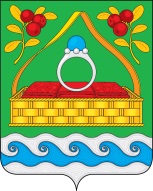 Сандогорское сельское поселение Костромского муниципального района Костромской областиДата выдачи:____________20___г. Действительно до _____________________20___г. УДОСТОВЕРЕНИЕ №_____Фамилия _______________________________Имя         _______________________________Отчество _______________________________ является старостой (указывается какого населенного пункта)Глава Сандогорского сельского поселения Костромского муниципального района Костромской области _____________ А.А.Нургазизов Подпись   печатьО назначении публичных слушаний по Проекту «Правил выпаса скота и птицы в населенных пунктах Сандогорского сельского поселения Костромского муниципального района Костромской области»Адрес издательства:Костромская область,Костромской район,с.Сандогора,ул. Молодежная д.7Контактный телефон:(4942) 494-300Ответственный за выпускС.Н.Рабцевич